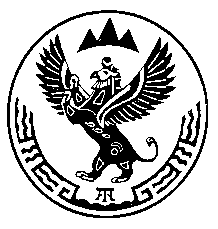 Министерство природных ресурсов, экологии иимущественных отношений Республики АлтайПРИКАЗ« 10 » июля 2017 г.                                                                                   № 408                                               г. Горно-АлтайскО досрочном прекращении права пользования недрами обществу с ограниченной ответственностью «Калгутинское» по лицензии ГОА 00320 ВЭВ соответствии с пунктом 9 части 2 статьи 20 Закона Российской Федерации от 21 февраля 1992 года №2395-1 «О недрах», заявлением директора общества с ограниченной ответственностью «Калгутинское» Алексеевой Т.Б., Административного регламента по предоставлению Министерством природных ресурсов, экологии и имущественных отношений Республики Алтай государственной услуги по принятию решений о досрочном прекращении, приостановлении и ограничении права пользования участками недр местного значения на территории Республики Алтай, утвержденного приказом Министерства природных ресурсов, экологии и имущественных отношений от 24.01.2013 года №27, протокола заседания комиссии по рассмотрению заявок о предоставлении права пользования участками недр, внесению изменений, дополнений и переоформлению лицензий, досрочному прекращению права пользования недрами на территории Республики Алтай по участкам недр, отнесенным к компетенции Министерства природных ресурсов, экологии и имущественных отношений Республики Алтай от 6 июля 2017 г. № 359,п р и к а з ы в а ю:1. Досрочно прекратить право пользования недрами с даты подписания приказа по лицензии ГОА 00320 ВЭ, выданной обществу с ограниченной ответственностью «Калгутинское» 19 июня 2008 года (дата государственной регистрации лицензии), с целевым назначением добыча пресных подземных вод из одиночной скважины №5Г для хозяйственно-питьевых и производственных нужд, по заявлению пользователя недр.2. Обществу с ограниченной ответственностью «Калгутинское» в месячный срок с даты принятия приказа:привести участок недр с водозаборной скважиной №5Г в состояние, обеспечивающее безопасность жизни и здоровья населения, охрану окружающей среды, а также в состояние, пригодное для дальнейшего использования. 3. Отделу недропользования и водных отношений (А.С. Сакладов):а) исключить лицензию из единого государственного реестра лицензий на право пользования участками недр местного значения;б) направить копию настоящего Приказа обществу с ограниченной ответственностью «Калгутинское» (649780, Республика Алтай, Кош-Агачский район, с. Кош-Агач, ул. Мелиоративная, 23) и Горно-Алтайский филиал ФБУ «Территориальный фонд геологической информации по Сибирскому федеральному округу» (649000, Республика Алтай, г. Горно-Алтайск, ул. Улагашева, д.13).в) обеспечить публикацию настоящего Приказа на сайте Министерства по адресу: www://mpr-ra.ru.4. Настоящий Приказ вступает в силу со дня его подписания.5. Контроль за исполнением настоящего Приказа возложить на первого заместителя министра Е.А. Мунатова. Министр природных ресурсов, экологиии имущественных отношений Республики Алтай                      А.А. АлисовАмургушева А.А., 6-65-22внесено начальником отдела недропользования и водных отношений_________ А.С. СакладовымСогласовано:первый заместитель министра природных ресурсов, экологии и имущественных отношений Республики Алтай __________ Е.А. Мунатов